សិទធិរបស់េǎកអកន	កនុងនមជអកចូលរមួកុនងនមជអកចូលរមៃនេសǏកមម េǎកអកមនសិទិជក់ǎក់ ។ សិទិនធ ិង ករទទួលខុស្រតវទំងេនះមន ៖សិទិសធ	ុីវលិ	និងសិទិផធ  ទ ល់ខួន្ល• សិទិទទួលបនករ្រប្រពឹត្តចំេពះ េƽយេសចកី្តៃថ្លថូនរ និងេƽយករេគរព• សិទិធ រចផុតពីករគ្រមមកំែហង និងកររងរបួសេƽយេចតន• សិទិធ រចផុតពីករេរសេអើង ្របកន់ជតិǒសន៍ ជនជតិ និង្របេទសកំេណើ  ត ǒសន យ៉នឌ័រ Ǖយុ ពិករភពផូ្លវចិត្ត ឬǍងកយបចុចបបនន ឬែដលបនរពំ ឹងទុក ទំេនរចិត្តេលើផូ្លវេភទ ព័ត៌មនេហƞេណទិក ឬ្របភពទូទត់្របក់• សិទិធ រចផុតពីករថតែខƞវេដអូ ែខƞǕត់ ឬថតរបនឹង េƽយគម នករយល់្រពមពីេǎកអនក• សិទិទទួលបនព័ត៌មន ជភǒ ឬេƽយមេធយបយមួយ ែដលេǎកអនកយល់បន ។សិទិƽក់ពកយេសើសន	ុំេសǏកមនន• សិទិធរកǜព័ត៌មនផទ  ល់ខួន្លព័ត៌មនេវជជǒ្រស្ត និងព័ត៌មនហិរញញវតុថ ជករសមង ត់និងជឯកជន េលើកែលងមនករកំណត់េƽយចបប់• សិទិទទួលបនព័ត៌មនអំពីកមមវធិ ីនន ែដលេǎកអនកǕចមនសិទិចធូលរមបន• សទិទទួលបនករជូនដំណឹ ងេƽយផទ ល់មត់ និងជǎយលកខណ៍ អកƞរ អំពីសិទិទទួលបនរមទំងេហតុផលនន   ស្រមប់ករសេ្រមច និងេសចកីព្តិពណ៌  នអំពីសិទិបធឹងឧទរណ៍  ពីនីតិវធិ   ីេសវនករយុតិធម៌របស់្រកសួងសុខុមលភពǒធរណៈ•  សិទិទទួលបនករជូនដំណឹ ង េƽយផទ ល់មត់ និងជǎយលកខណ៍ អកƞរៃនលទផលសមភ  សន៍ សិទិទទួលបន - និង េហតុផលនន ស្រមប់ករសេ្រមច - ្របសិនេបើនំឲយមនករផ្ល  ស់បូ្តរេលើេសǏកមមនន (ឧទហរណ៍េសǏកមម្រតវបនបេងើកន បនថយ ឬបញច ប់)• សិទិទទួលបនករពិចរǁេលើសិទិទទួលបនដំបូងកុងរយៈេពល 90 ៃថងេ្រកយករƽក់ពកយេសើសន	ុំ•   សិទិទទួលបនករពិនិតយែផនកមុខងរ និងហិរញញវតុស្រមប់េសǏែថទំរយៈេពលែវងែដលមនមូលនិធិ្រទ្រទង់   និងសិទិទទួលបនព័ត៌មនអំពីលទផលៃនពិនិតយេមើលេនះ  ។សិទិដធ  ឹងអំពីដំេណើ រករែដល្រ   វបនេ្រ   ើ្របស់េដើមបកី  ំណត់ពីេសǏកមមរបស់េǎកអកន• សិទិទទួលបន ព័ត៌មន និងជំនួយ ្រតឹម្រតូវ និងមិនលំេអៀង• សិទិទទួលយក ឬបដិេសធព័ត៌មន ករបញូជ ន ឬេសǏកមមនន ្របសិនេបើេǎកអកគឺជ អកេធើករសេ្រមចចិត្ត្រសបចបប់ផទ ល់•  សិទិមនករសមភ  សេនផទះ កុងរយៈេពលៃថងេធើ្វករ្របំពីរៃថង េ្រកយពីមនករេសើសន	ុំ ឲយផ្តល់េសǏកមមនន•  សិទិធេ្រជើសេរសទីភន ក់ងរស្រមបស្រមលេសǏកមម និងអកស្រមបស្រមលេសǏកមម មួយ (SC);•  សិទិធចូលរមកុនងករេធើ្វែផនករេសǏកមមរបស់េǎកអនក• សិទិធរមបញូច លមិតភកិ្ត ្រគួǒរ ឬអនកដៃទ ǂមករេ្រជើសេរសរបស់េǎកអនកេទកុនងសកមមភពេធើ្វែផនករេសǏកមមរបស់េǎកអនក ករេធើ្វករសេ្រមច និងករផ្តល់េសǏ•   សិទិធេសើសនុំឲយមនករចូលរមពីគិǎនុបƽ្ឋ យិកែដលមនចុះបញជ ី (RN) កុនងដំេណើ  រករេធើ្វែផនករេសǏកមមេនះ ។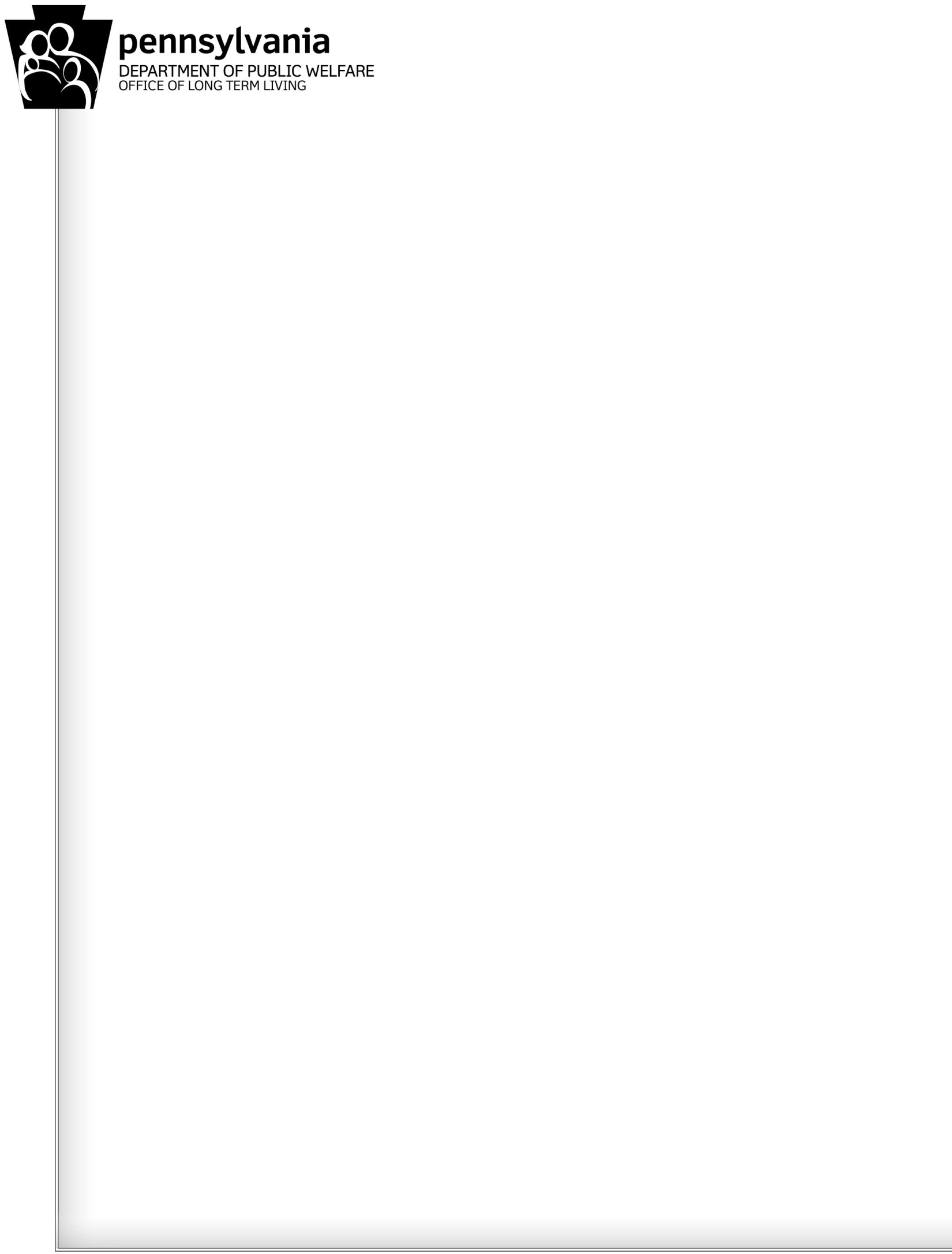 សិទធិរបស់េǎកអកកុងនមជអកចូលរមួ	(បន)្តសិទិទទួលបនេសǏកមនន• សិទិទទួលបនធតុចូល អំពីេសǏកមមែដលេǎកអនកទទួលបន េទǂមែផនេសǏកមមនីមួយៗ ដូចមនពិពណ៌ ន ជǎយលកណ៍ អកƞរ   ែដលរមមនករគំ្រទ េសǏកមម និងធនធនែដល្រតវករ េដើមបសេ្រមចឲយបនេគលេǮរបស់េǎកអនក•  សិទិធេ្រជើសេរសអកផ្តល់េសǏ (ឬ ǂមករេសើសនុំរបស់េǎកអនក្រតវមនេគេ្រជើសេរសអកផ្តល់េសǏឱយេǎកអនក) ។ េǎកអកមិន្រតវបនត្រមូវ - ឬមិនǕច្រតវបនបងំ--ឱយេ្របើអកផ្តល់េសǏ ជក់ǎក់ ឬ េ្របើអកផ្តល់េសǏកមមមួយ ស្រមប់េសǏកមមទំងអស់េនះេឡើយ•   សិទិធេសើសនុំឱយមនករផ្ល  ស់បូ្តរអកផ្តល់េសǏ េƽយǒរេហតុផលǁមួយបន្រគប់េពលǂមរយៈSC របស់េǎកអនក•  សិទិកធុងករេមើលកំណត់្រǂផទ   ល់ខួនរបស់េǎកអនក និងេសើសនុំឱយផ្ល ស់បូ្តរកំណត់្រǂេនះ•   សិទិទទួលបនទ្រមង់ែបបបទǕចេ្របើ្របស់ ជជេ្រមើសមួយេផƞងេទៀតរមមនទ្រមង់ែបបបទែដលេ្របើ្របស់បនេƽយវញិ	ញ ណ និង/ឬករយកចិត្តទុកƽក់សមេហតុផល េនេពលមនករែសងរកជំនួយពីទីភន ក់ងរស្រមបស្រមលេសǏកមម ។ (ករែកស្រមលែបបេនះ ǕចǍប់បញូច លប៉ុែន្តមិនកំណត់្រតឹមអកបកែ្របផទ   ល់មត់--រមមនភǒសញញ  Ǖេមរកិ និងឧបករណ៍ /បេចកវទយែដលស្រមបǂម ។)ឯកǒរថតជែខƞǕត់់សិទិƽក់ពកយបណឹ្ត  ង•   សិទិƽក់ពកយបណឹ្ត ងអំពីេសǏកមមននរបស់េǎកអកេទអកស្រមបស្រមលួេសǏកមមរបស់េǎកអនក ឬករយល័យǕយុែវង ។សិទិƽក់បណឹ្ត  ងǒរទុកខ --ករេ្របើ្របស់េសវនករផូ្លវករេទៀងទត់• សិទិƽក់បណឹ្ត ងǒរទុកខ អំពីេសǏកមǁមួយ រមមនករកំណត់េលើសិទិធទទួលបនស្រមប់េសǏកមមេបះបង់សិទិធទទួលបនជំនួយេវជជǒ្រស្ត ឬកមមវធិ   ីែដលមនមូលនិធិ្រទ្រទង់ពីរដ្ឋ ឬទទួលបនសវនករមួយ អនុេǎមǂមនីតិវធិ ីនន ដូចមនែចងេ្រកមកƾខ័ណ្ឌ55 ៃនចបប់េ្រកមជំពូក 275 (ទក់ទងនឹងបណឹ្ត  ងឧទធរណ៍និងសវនករ្របកបេƽយយុតិធម៌)• សិទិធេ្របើ្របស់សវនកររដ្ឋបលផូ្លវករ ជេទៀងទត់ ǂមករត្រមវេƽយវធនជំនួយេវជជǒ្រស្ត ។•  សិទិធ មិនƽក់ពកយបណឹ្ត ង េទករយល័យǕយុែវងមុនេពលƽក់បណឹ្ត ងǒរទុកខ ។បនេចញផǜយេនៃថងទី 20 ែខឧសភ ឆន ំ 2013ករទទួលខុស្រតវរបស់េǎកអកនកនុងនមជអកចូលរមួមនករទទួលខុស្រតវជក់ǎក់   ែដលេǎកអនក្រតវែតបំេពញ េនេពលេǎកអនកƽក់ពកយេសើសន	ុំ ឬទទួលបនេសǏកមមនន ែដលផ្តល់ឱយ ǂមរយៈករយល័យǕយុែវង ។្របសិនេបើេǎកអកមិនបនបំេពញទំនួលខុស្រតវទំងេនះេទ េǎកអកǕចបត់បង់េសǏកមម របស់េǎកអកន	។ ករទទួលខុស្រតូវរបស់េǎកអនករមមន៖•   ្រប្រពឹត្តចំេពះអកស្រមបស្រមលេសǏកមម (SCs) និងបុគគលិកែថទំេƽយផទ ល់ អនកផ្តល់េសǏ និងអកដៃទេទៀតេƽយករេគរព និងេសចកី្តៃថ្លថូនរ•  មិនចូលរមកុងលកណៈែដលេធើឱយេǎកអនក ឬអកដៃទេទៀត ្របឈមនឹងǓនិភ័យ –    ្របសិនេបើេǎកអក   េធើឱ   យសុខភពរបស់េǎកអនក និងសុវតិភ     ព ឬសុខភព និងសុវតិថភពរបស់អក   ដៃទេទៀត  ្របឈមនឹងǓនិភ័យ  េǎកអក      Ǖចបត់បង់េសǏកមមរបស់េǎកអនក•  ផ្តល់ព័ត៌មនលកណៈ្រតឹម្រតូវ និងេទៀងទត់ដល់អកនស្រមបស្រមលេសǏកមម  (SCs)របស់េǎកអនក  េដើមបជី     ួយកុងដំេណើ  រករកំណត់សិទិទទួលបន និងករេធើ្វែផនករេសǏកមម•  ផ្តល់ព័ត៌មនអំពីេសǏកមមេផƞងៗ េទៀត     ែដលេǎកអនកមនេននឹងកែន្លងនិងមនករទូទត់្របក់រចួេƽយកមមវធិ  ីដៃទេទៀត ដូចជ ធនǍ៉ ប់រងែថទំេវជǒ្រស្ត ឬធនǍ៉ ប់រងឯកជន•  េ្របើ្របស់ករគំ្រទេ្រកផូ្លវករ រមមន្រគួǒររបស់េǎកអនក មិត្តភកិ្ត អនកជិតខង ឬ្របព័នធគំ្រទេផƞងេទៀត េដើមបីជួយេǎកអនក ǂមែដលǕចេធើ្វេទបន•  ចូលរមយ៉ ងសកមម កុងករេធើ្វករសេ្រមច េហើយែសងរក និងេ្រជើសេរសើ បំេពញǂមេសចកី្ត្រតវករ របស់េǎកអនក បនយ៉ ងលប្អ  ំផុតធនធនែដល•	េគរពǂមលកខណ្ឌ ត្រមវរបស់កមមវធិ  ី ែដលករមិនេគរពǂមǕចនំឱយមនករបត់បង់េសǏកមម•  ្របប់អកផ្តល់េសǏរបស់េǎកអនក េនេពលេǎកអកមិនǕចេគរពǂមករǁត់ជួបែដលបនកំណត់េពលរចួឬេនេពលេǎកអនកនឹង្រតូវចូល ស្រមកេនមនីទរេពទយ ឬេទឆង  យពីផទះកុនងរយៈេពលកំណត់មួយ•    ផ្តល់ឯកǒរទក់ទងនឹងសិទិទទួលបន េនេពលមនករត្រមវជលកខណ្ឌ   ៃនករទទួលបន ឬ ករបនទទួលបនេសǏកមម•  ករទទួលខុស្រតវផូ្លវចបប់ េ្រកមករផកពិន័យេƽយចបប់ ្រតវមនលកណៈពិត្របកដ្រតឹម្រតូវ និងេពញេលញ េនេពលផ្តល់ព័ត៌មនចំបច់ស្រមប់ករពិចរǁេលើសិទិទទួលបន ដូចែដលមនអះǕងេនេលើទ្រមង់ែបបបទកមមវធិ ីពក់ព័នធ ។•  អនុញញ តឱយមនករចុះពិនិតយេមើលេននឹងកែនងេƽយអកស្រមបស្រមលេសǏកមម (SC)•   ƽក់ជូននូវǂǍងេពលេវǎ្រតឹម្រតូវ និងǍយករណ៍ ពីករែក្លងបនំ្ល និងកររេǎភបំពនែដលǕចេកើតមន• មនែផនករប្រមងទុកជលកណៈបុគគល ស្រមប់េពលែដលបុគគលិកែថទំ េƽយផទ   ល់របស់េǎកអកមិនែដលǕចមន ។ស្រមប់ករកំណត់សិទិទទួលបនហិរញញវតុថ ករទទួលខុស្រតវរបស់េǎកអកន	កុងនមជអកន ចូលរមួ	រមមន ៖•   ្របប់ករយល័យជំនួយកុនង្រសកុ(CAO) និង អកស្រមបស្រមលេសǏកមម (SC) របស់េǎកអនកអំពីǍល់ធនǍ៉ ប់រងសុខភពឯកជនែដលេǎកអនកមន ។   (េǎកអក្រតវែតេ្របើ្របស់ធន Ǎ៉ ប់រងឯកជន េដើមបីទូទត់វកិ   កយប្រតេវជǒ្រសរបស់េǎកអនក    មុនេពលករចំǁយទំងេនះ្រតូវបនគិតៃថ្លេទខងកមមវធិ ីរដ្ឋ ឬកមមវធិ ីជំនួយេវជជǒ្រស្ត ។   េǎកអនកក៏្រតវជ្រមប្របប់  ខង្រសកឱយដឹងផងែដរ េនេពលេǎកអនកែលងទទួលបនករទូទត់ពីធនǍ៉ ប់រងឯកជន តេទេទៀតេនះ ។)•   ្របប់ករយល័យជំនួយកុនង្រសកុ(CAO)  េនេពលមនករគិតៃថ្លនន ជៃថ្លចំǁយេវជជǒ្រស្តរបស់េǎកអនក ។ (ឧទហរណ៍ ករគិតៃថ្លទំងេនះ ǕចǍប់បញូច លទំងេនេពលលកខណ្ឌ  របស់េǎកអកមនករផ្ល ស់បូ្តរ េវជបណិ្ឌ តរបស់េǎកអកែលងគិតថ   ករទិញឱសថជករចំបច់េទៀតេហើយ ឬេនេពលករបង់្របក់ឱយមនករពយបល ែលងជករចំបច់េទៀតេហើយេƽយǒរធនǍ៉ ប់រងឯកជនបនចប់េផើមផ្តល់ករទូទត់ៃថ្លទំងេនះ ។)ករទទួលខុស្រតវរបស់េǎកអកន	កនុងនមជអកចូលរមួ	(បន)្ត•  ្របប់ ករយល័យជំនួយកុនង្រសកុ(CAO) េបើេǎកអកន្របគល់្រទពយសកមម    ឱយេទបុគលមន  ក់េទៀត(Ǎប់បញូច ល ប៉ុែន្តមិនកំណត់្រតឹម ្របក់កស អចលន្រទពយ អំេǁយជ្របក់កស ។ល។) ។េនះǕចប៉ះពល់ដល់សិទិទទួលបនរបស់េǎកអកស្រមប់កមមវធិ    ីេបះបង់សិទិទទួលបនជំនួយេវជជǒ្រស្ត• Ǎយករណ៍ ពីករផ្ល ស់បូ្តរ ែផកហិរញញវតុថ េទករយល័យជំនួយកុនង្រសុក (CAO)ែដលǕចជះឥទិពលដល់សិទិទទួលបនរបស់េǎកអនក  ឬបរមណផល្របេយជន៍ ឬេសǏែដលេǎកអនក ទទួលបន ។ ពិនិតយជមួយ ករយល័យជំនួយកុនង្រសុក (CAO) េនមូលƽ្ឋ នរបស់េǎកអនកេដើមបទទួលបនព័ត៌មនលមិត្អ។  (ករផ្ល ស់បូ្តរទំងេនះǕចនឹងរមបញូច លទំងករេកើនេឡើង ឬករថយចុះៃនចំណូ  លរបស់េǎកអនក ឬករែ្រប្របលៃនបរមណ្រទពយសកមម ែដលេǎកអនកមន ។េនះក៏Ǖចរមបញូច លទំងករទទួលបនេករមិ៍ ្តរតកផងែដរ ។ )• Ǎយករណ៍ េទ ករយល័យជំនួយកុនង្រសុក (CAO) អំពីករផ្ល ស់បូ្តរៃនǒថ នភព្រគǒរែដលǕចប៉ះពល់ដល់សិទិធរបស់េǎកអកចំេពះក្រមិតអតថ្របេយជន៍ឬេសǏកមននែដលេǎកអកទទួលបន ។ (ករផ្ល ស់បូ្តរទំងេនះ Ǖចរមបញូច ល េពលែដលកូនៗរបស់េǎកអនកឈនដល់ Ǖយុ 18 ឆន ំ េនេពលមននរǁមន ក់េរចើ   ូល ឬេរេចញពី្រគǒរ ǒថ  នភព្រគǒរ ឬេនេពលែដលេǎកអនក ឬសមជិក្រគǒរǁមន ក់មនៃផទេពះ ឬមនកូន ។)• Ǎយករណ៍ េទអកស្រមបស្រមលេសǏកមម (SC) និង  ករយល័យជំនួយកុង្រសកុ(CAO)របស់េǎកអកអំពីករផ្ល ស់បូ្តរǕសយƽ្ឋ ន ព័ត៌មនទំនក់ទំនង និងព័ត៌មនេផƞងេទៀតែដលǕចមនផលប៉ះពល់ដល់សិទិធ ឬករផ្តល់េសǏ ។បនេចញផǜយេនៃថងទី 20 ែខឧសភ ឆន ំ 2013ជេ្រមើសសេ្រមចរបស់អនកចូលរមួេតើខុំមនជេ្រមើសសេ្រមចេលើរេបៀបែដលខំុទទួលបនេសǏ  និងទីកែនង្ល	ែដលខុំញទទួលបនេសǏែដរេទ ?•	បទ/ច៎ ស េǎកអនកមនសិទិធកុនងករេ្រជើសេរសើរេបៀបនិងទីកែន្លងែដលេǎកអនកនឹងទទួលបនេសǏ ។   េǎកអនកǕចេ្រជើសេរសើស្រមកេនកុនងកែន្លងែថទំ ។ករទទួលបនេសǏេនផទះរបស់េǎកអនក ឬចូល•   ្របសិនេបើេǎកអកសេ្រមចចិតទទួលេសǏេនផទះរបស់េǎកអនក េǎកអកនឹងេធើករជមួយេសǏរបស់េǎកអកអនកស្រមបស្រមលេសǏកមម (SC) េធើ្វករសេ្រមច ពីអកផ្តល់េសǏទំងេនះ ជូនេǎកអនក ។• េǎកអកǕចេ្រជើសអកផ្តល់េសǏកមមរបស់េǎកអនក ពីបញជ ីទីភន ក់ងរ ែដលមនលកខណៈ  សមបតិ្ត្រគប់្រគន់កុងករផ្តល់េសǏរបស់េǎកអនក  ។•  េǎកអកក៏Ǖចេ្រជើសេរសេធើ្វ "ស័យដឹកនំ " េសǏរបស់េǎកអនក ។   ្របសិនេបើេǎកអនកសេ្រមចេ្រជើសេរសយកស័យដឹកនំ េǎកអកគឺជនិេយជកៃនបុគគលិកែថទំេƽយផទ ល់របស់េǎកអកេហើយទទួលខុស្រតវេលើករជួល  បណុ្ត  ះបǁ្ត របស់េǎកអនក ។ល និង្រគប់្រគងបុគគលិកផទ ល់• អកស្រមបស្រមលេសǏកមម (SC) របស់េǎកអកនឹងផ្ដល់ទ្រមង់ែបបបទជេ្រមើសសេ្រមចអកផ្តល់េសǏជូនេǎកអនក ។ សំណុំ ែបបបទរមមន ព័ត៌មនបែនថម អំពីសិទិកធេសǏផទ ល់របស់េǎកអនក និងសិទិធេធើ្វស័យដឹកនំ ។ុងករេ្រជើសេរសអនកផ្តល់េតើខុំ្រញ	វេ្របើអកផល្ត	់េសǏ ែដលអកស្រមបស្រមលេសǏកមរបស់ខុំ(SC)   ផល្ត	់េយបល់ឱយែដរឬេទ ?•  េទ េǎកអកមិនចំបច់្រតវេ្របើអកផ្តល់េសǏ ែដលអនកស្រមបស្រមួលេសǏកមម (SC) របស់េǎកអកផ្ដល់េយបល់េនះេទ ។•  េǎកអកមនសមតថភព Ǖចេធើ្វករេ្រជើសេរសពីបញជ ីេពញេលញៃនទីភន  ក់ងរមនលកខណៈសមបតិ្ត្រគប់្រគន់ េដើមបផី្តល់េសǏរបស់េǎកអនក ។• េǎកអកក៏មនសមតថភព Ǖចេធើ្វស័យដឹកនំេសǏរបស់េǎកអនកផងែដរ ។េតើខុំǕចេ្រជើសេរសអកផល្ត	់េសǏកមǁមួយ បនែដរឬេទ ?•    េǎកអកǕចេ្រជើសពីបញជ ីរបស់ទីភន     ក់ងរែដលមនលកណៈសមបតិ្ត្រគប់្រគន់   េដើមបផី្តល់េសǏែដលេǎកអនកបនǍយបញជ  ីេនកុនងែផនករេសǏកមមលកខណៈបុគគលរបស់េǎកអនក ។•   ្របសិនេបើេǎកអកេ្រជើសេរសស័យដឹកនំេǎកអកទទួលខុស្រតវេលើករេ្រជើសេរសើករបណុ្ត  ះបǁ្តល និងចត់ែចងបុគគលិកែថទំេƽយផទ ល់ ែដលេǎកអនកបនជួលេដើមបីផ្តល់េសǏដល់េǎកអនក ។េតើខុំǕចេ្រជើសេសǏǁមួយ  បនែដរឬេទ  ?• េǎកអកǕចេ្រជើសេរសេសǏែដលមនេនកុងកមមវធិ   ីរបស់េǎកអកនេទǂមេសចកី្ត្រតវករែដលបនǏយតៃម្លរចរបស់េǎកអនក ដូចបនកំណត់េនកុងែផនករេសǏលកណៈបុគគល របស់េǎកអនក ។េតើខុំញ្រ     វទំនក់ទំនងអកǁ  ្របសិនេបើខុំ្រញ	វបនបដិេសធមិនឱយមនជេ្រមើសសេ្រមចេលើអកផល្ត	់េសǏ ?• ដំបូង េǎកអនកគួរែតទក់ទង អនកស្រមបស្រមលេសǏកមម (SC) របស់េǎកអនកេដើមបី្របប់ពី កីកង្វល់របស់េǎកអនក ។• ្របសិនេបើេǎកអកមិនេពញចិត្ត បនទ  ប់ពីបននិយយជមួយ   អកនស្រមបស្រមលេសǏកមម  (SC)របស់េǎកអកសូមទក់ទងករយល័យៃនបǁ្តញជំនួយអនកចូលរមǕយុែវង ǂមរយៈេលខ1-800-757-5042 ចេន្ល ះេម៉ ង 8:00 ្រពឹក និង 4:30 រេសៀល ពីៃថងច័នទដល់ៃថងសុ្រក ។បនេចញផǜយេនៃថងទី 20 ែខឧសភ ឆន ំ 2013ករƽក់ពកយេសើសនំុេគហƽ្ឋន និងកមមវធិ	ីេសǏǂមសហគមន៍ករយល័យǕយុែវងរដ្ឋេផនសីុលេវេនៀ [Pennsylvania] (OLTL) មនកមមវធិ ីជេ្រចើន េដើមបជី   ួយដល់ ជនពិករឱយǒន ក់េនផទះ និងសហគមន៍របស់ពួកេគ។ កមមវធិ ីេនះǕចមនេផƞងៗគន   Ǖ្រស័យǂម Ǖយុកល ពិករភពǍងកយ និងកǂ្ត េផƞងេទៀត ។ឈួមញកǁ្តលចុះេឈម ះឯកǍជយ PA (IEB) ផល្ត	់នូវេសǏកមមវធិ  ី   ស្រមប់មនុសƞេពញវយជជនពិករែផកǍងកយ  ែដលƽក់ពកយេសើសន	ំុ អនកេមើលែថទំ, COMMCARE, Independence, OBRAនិងលះបង់សិទិធ (ជំងឺេអដស៍) 0192 និងចបប់កមមវធិ ីអនកេមើលែថទំ 150 ។ ទីភន  ក់ងរចស់ជǍេនមូលƽ្ឋ ន (AAA) ផ្តល់េសǏេសើសន ពកយេសើសន	ុំករលះបង់សទិធវយ័ំុ ស្រមប់មនុសƞ ែដលមនǕយុេលើសពី 60 ឆន ំ ស្រមប់ករƽក់ ជǍេនះ ។ដំេណើ រករមនដំេណើ រករជជំហន-េដើមបជី ួយ OLTL កុនងករសេ្រមចេលើអកែដល្រតវទទួលបនេសǏពីកមមវធិ ី ǁមួយៃនកមមវធិ ីទំងេនះ ។   ដំេណើ រករេនះǕចេ្របើរយៈេពលអស់រហូតដល់ 90 ៃថង គិតពីេពល ចប់េផើ្តមរហូតដល់េពលបញច ប់ ។កុនងនមេǎកអនក ឬសមជិក្រកម្រគǒររបស់េǎកអនកបូ្តរលំេនƽ្ឋ ន ǂមរយៈដំេណើ  រករេនះ សូមចងចំថ PAIEB និង/ឬ AAA េនមូលƽ្ឋ នរបស់េǎកអនក Ǖច ជួយេǎកអកកុនងករេ្របើ ដំេណើ រករេនះ បនយ៉ ងឆប់រហ័ស ǂមែដលǕចេធើ្វេទបន េដើមបឱយេǎកអនកទទួលបនេសǏ្របសិនេបើមនករពិនិតយេឃើញថ េǎកអនកមនសិទិទទួល ។មន្របំជំǓនƽច់េƽយែឡកេនកុងដំេណើ ករេនះគឺ ៖1.   IEB  ឬ  AAA  ជួបជមួយេǎកអកេនផទះរបស់េǎកអនក  (និងសមជិក្រគǒរ្របសិនេបើេǎកអនកចង់ឱយពួកេគចូលរមǒ្ត  ប់) និងបំេពញករǏយតៃម្លេលើេសចកី្ត្រតវករ ។2. ្រគេពទយផទ ល់ខួនរបស់េǎកអនក នឹងបំេពញសំណំុ  ែបបបញជក់ពី្រគេពទយ ។3.  AAA េនមូលƽ្ឋ  នរបស់េǎកអកសួរសុខទុកខេǎកអនកេនផទះរបស់េǎកអនក និងបំេពញក្រមិតៃនករǏយតៃម្លេលើករែថទំ ។4.  ករយល័យជំនួយ្រសកុ(CAO) បំេពញករកំណត់សទិទទួលបនហិរញញវតុថ ។5. OLTL អនុម័ត ឬបដិេសធពកយេសើសន	ំុរបស់េǎកអកន	។្របសិនេបើេǎកអនកមនសំណួ  រអំពីដំេណើ  រករេសើសន	ំុេសǏǂមផទះនិងǂមសហគមន៍ សូមទក់ទងIEB ឬ AAA េនមូលƽ្ឋ នរបស់េǎកអនក។  ដំេណរករេសើសន	ំុេនះ  ចប់េផើមេƽយករេȄទូរស័ពទេទ PA IEB ǂមរយៈេលខ 1-877-550-4227 ្របសិនេបើេǎកអនកមនǕយុេ្រកម 60 Ǖយុ ។្របសិនេបើេǎកអកនមនǕយុេលើសពី 60 ឆន  ំ សូមទក់ទងមកបǁ្តញធនធនជនចស់ជǍ  និងជនពិករǂមរយៈេលខ 1-866-286-3636 ឬ AAA េនមូលƽ្ឋ  នរបស់េǎកអកនែដលមនǍយបញជ ក់េន ៖ http://www.portal.state.pa.us/portal/server.pt? open=514&objID=616424&mode=2បនេចញផǜយេនៃថងទី 20 ែខឧសភ ឆន ំ 2013តួនទីរបស់អនកស្រមបស្រមលេសǏកមេនះអនកស្រមបស្រមួលេសǏកមម (SC) េនផទះ និងកមមវធិ  ីេសǏǂមសហគមន៍ បំេពញតួនទីយ៉ ងសំខន់ កុងករធនថ េǎកអកǕចទទួលបនេសǏ និងករគំ្រទករែដលបំេពញបនǂមេសចកី្ត្រតវកររបស់េǎកអនក ែដលបនǏយតៃម្លរចួ។ េǎកអនក នឹងេ្រជើសយកទីភន ក់ងរស្រមបស្រមលួេសǏកមមមួយ េនេពលែដលេǎកអនកមនសិទិទទួលបនេសǏ ។ព័ត៌មនខងេ្រកមេនះពនយល់ពីករស្រមបស្រមលេសǏកមម និងអី្វែដលេǎកអនកǕចរពំ ឹងបនេនេពលេǎកអនកចប់េផើ្តមទទួលេសǏ ។  ្របសិនេបើេǎកអកមនសំណួ រអំពីករសំរបសំរលួេសǏកមម  េǎកអនកǕចពិភកǜជមួយអនកស្រមបស្រមលេសǏកមម  (SC)  របស់េǎកអនក  ឬទក់ទងេទបǁ្តញជំនួយអនកចូលរមរបស់ករយល័យǕយុែវង ǂមរយៈេលខ 1-800-757-5042ចេន្ល ះេម៉ ង 8:00 ្រពឹក និង 4:30 ǎង ច ពីៃថងច័នដល់ៃថងសុ្រក ។អតនថ    ័យៃនពកយ «អកស្រមបស្រមលេសǏកម»មអនកស្រមបស្រមួលេសǏកមម (SC) េធើ្វករជមួយេǎកអនក េដើមបកី   ំណត់រកស្រមបស្រមលួេទរកេសǏែដលចំបច់ទំងអស់ ។និងអនកស្រមបស្រមលួ	េសǏកមម (SCs) េធើ្វករ ដូចខងេ្រកមេនះេដើមបធនគុណភពកមមវធិ   ីǂមផទះ  និងǂមសហគមន៍៖ករǏយតៃម៖្ល	េធើ្វករǏយតៃម្លេឡើងវញយ៉ ង្រតឹម្រតវូ ជេរៀងǍល់ឆន ំ េលើចំណុ ចខ្ល  ំងរបស់េǎកអនក េសចកី្ត្រតវករ ចំណង់ចំណូ លចិត្ត ករគំ្រទ និងលទផលែដលចង់បន ។ករេធើ្វែផនករេសǏកមម៖   េធើ្វករជមួយេǎកអនកេដើមបីេរៀបចំែផនករេសǏកមម មួយែដលេធើ្វឱយេǎកអនកǕចសេ្រមចបនេគលេǮរបស់េǎកអនក  ។ករបញូជ ន៖ ផ្តល់ព័ត៌មន េដើមបជី   ួយេǎកអនកកុនងករេ្រជើសេរសអកផ្តល់េសǏមនលកណៈ   សមបតិ្ត្រគប់្រគន់ និងេធើ្វចំǁត់ករ េដើមបីធនថ អនកផ្តល់េសǏអនុវតǂមែផនករេសǏកមម ។ករǂមƽន្រតតពិនិតយ៖ ធនថ េǎកអនកទទួលបនេសǏែដលមនករអនុញញ ត និង ថេសǏទំងេនះបំេពញបន ǂមេសចកី្ត្រតវករ និងេគលេǮ របស់េǎកអនកែដលបនកំណត់រចួ	។ករេƽះ្រǒយបញ្ហ  ៖  គំ្រទេǎកអនកកុងករេƽះ្រǒយបញ្ហេនេពលមនេរឿងអីម្វ ួយេកើតេឡើង និងបងក របញ្ហែដលǕចេកើតមនេឡើង ។អីែដលេǎកអនកǕចរពំ  ឹងទុកបន េ្រកយពីបនកំណត់ថមនសិទិទទួលបនេសǏរចួ	៖•   ឈួមញកǁ្តលចុះេឈម ះឯកǍជយ ឬទីភន ក់ងរជនចស់ជǍេនតំបន់ ្រតវផ្តល់ជូនេǎកអកនូវជេ្រមើសសេ្រមច េលើទីភន ក់ងរែដលេǎអកចង់ឱយផ្ដល់ករសំរបសំរលេសǏកមមរបស់អនក ។•  បនទ ប់ពីេǎកអនកបនេ្រជើសេរសទីភន  ក់ងរសំរបសំរលេសǏកមមរចួអកនស្រមបស្រមលេសǏកមម(SC) របស់េǎកអនក នឹងេធើ្វករជមួយេǎកអនក េដើមបេធើ្វែផនករេសǏកមមមួយ េដើមបីកំណត់រកេសចកី្ត្រតវកររបស់េǎកអនក និងពិភកǜជមួយេǎកអនក េដើមបែសងរកមេធយបយដ៏លប្អ ំផុត កុនងករបំេពញǂមេសចកី្ត្រតូវកររបស់េǎកអនក ែដលបនកំណត់រកេឃើញ ។តួនទីរបស់អនកស្រមបស្រមលេសǏកមម  (បន)្ត• េដើមបបី ំេពញǂមេសចកី្ត្រតវករ ែដលបនកំណត់រករចួេទǂមែផនករេសǏកមមរបស់េǎកអនកស្រមបស្រមលេសǏកមម (SC) របស់េǎកអនកនឹងផ្តល់ជូនេǎកអនកនូវជេ្រមើសសេ្រមចេលើអនក ផ្តល់េសǏនិងជេ្រមើសសេ្រមចេលើរេបៀបែដលេǎកអនកចង់ទទួលបនេសǏរបស់េǎកអនក ។• ស្រមបស្រមលេសǏកមម (SC) របស់េǎកអក្រតវែតផ្តល់ជូនេǎកអកនូវជេ្រមើសសេ្រមចេលើ ទីភន  ក់ងរផ្តល់េសǏែដលេǎកអកចង់ឱយផ្ដល់េសǏរបស់េǎកអនក  ។• េǎកអកǕចរពំ ឹងឱយស្រមបស្រមលេសǏកមម (SC) របស់េǎកអកចូលផ្តល់ព័ត៌មនជូនេǎកអនក យ៉ ងេǓចǁស់បួនដងកុនងមួយឆន ំ េដើមបធនថេសǏរបស់េǎកអកមនផ្ដល់ជូន ǂមែផនករេសǏកមមរបស់េǎកអនក និងេដើមបធនថ េǎកអកេនែត្រតវករេសǏទំងេនះ។ទំនក់ទំនងពីរៃនទំនក់ទំនងទំងេនះ្រតវេធើ្វេឡើងលកណៈជួបគន ផទ ល់តទល់គន ។• េǎកអកǕចផ្ល ស់បូ្តរទីភន ក់ងរស្រមបស្រមលេសǏកមមរបស់េǎកអនក និង / ឬអកផ្តល់េសǏ របស់េǎកអកបន្រគប់េពល ។ េǎកអកមនជេ្រមើសសេ្រមចមួយេចញពីទីភន   ក់ងរស្រមបស្រមលេសǏកមមនន និងជេ្រមើសសេ្រមចមួយពីអកផ្តល់េសǏនន ។បនេចញផǜយេនៃថងទី 20 ែខឧសភ  ឆន ំ2013ពកយបណឹ្ត ងរបស់អនកចូលរមួេតើខំុǕចទទួលបនករជួយេƽយរេបៀបǁ  េនេពលែដលខំុមនពកយបណឹ្ត  ង ឬកីបរមទក់ទង នឹងេសǏរបស់ខុំញ ?អកស្រមបស្រមលេសǏកមមរបស់េǎកអកន(SC)   គឺជអកទទួលខុស្រតូវេលើករស្រមបស្រមលួេសǏកមមែដលេǎកអនកទទួលបន េនកុងសហគមន៍ េហើយ្រតវមន្របព័នធមួយមនេននឹងកែនង្លេដើមបីេƽះ្រǒយកី្តបរមរបស់េǎកអនក និងបញ្ហេកើតពីេសǏរបស់េǎកអនក ។ េនេពលេǎកអកនមនពកយបណឹ្ត ង ឬកីកង្វល់អំពីេសǏរបស់េǎកអកនជដំបូងេǎកអនកគួរែតនិយយេទកន់អកស្រមបស្រមួលេសǏកមម (SC) របស់េǎកអកន	។្របសិនេបើបញ្ហរបស់េǎកអនកមិនទន់បនេƽះ្រǒយ េǎកអនកគួរទក់ទងទីភន ក់ងរ ែដល ផ្តល់េសǏជូនេǎកអនក េហើយនិយយជមួយអនកចត់ែចង ឬអនក្រគប់្រគង ។ករយល័យǕយុែវង (OLTL) ក៏េនចំជួយេǎកអកផងែដរ េនេពលេǎកអនកមិនǕចេƽះ្រǒយបញ្ហ របស់េǎកអកបន ǂមរយៈអនកស្រមបស្រមលេសǏកមម (SC) របស់េǎកអនកនិង /ឬអនកផល្ត់េសǏ     ឬេនេពលកី្តបរមភរបស់េǎកអនកពក់ព័នធនឹងអនកស្រមបស្រមួលេសǏកមម (SC)របស់េǎកអនក ។  ករធនឱយមនគុណភពេសǏ និងសុវតិថភពរបស់េǎកអនកគឺជǕទិភពរបស់េយើង ។ បǁ្តញទូរស័ពជទំនួយឥតគិតៃថ្ល មនបេ្រមើជូន េƽយបុគគលិកមនករបណុ្ត  ះបǁ្ត    លេដើមបǒី	្ត   ប់ពីកី្តបរមភរបស់េǎក និងចំជួយេǎកអកន។   ទក់ទងមកបǁ្តញជំនួយអនកចូលរមួOLTL ǂមរយៈេលខ 1-800-757-5042 េដើមបទទួលបនជំនួយ ។ (េម៉ ង្របតិបតិ្ដករគឺេម៉ ង 8:00្រពឹកដល់ 4:30 ǎង ច ពីៃថចង ័នទដល់ៃថងសុ្រក ។ )េǎកអនក ក៏Ǖចƽក់ពកយបណឹ្ត ង ជទូរǒរ និងសំបុ្រតេƽយេ្របើ្របស់ព័ត៌មនដូចខងេ្រកម ៖សហធនៃនករយល័យǕយុែវងរដ្ឋ  Pennsylvaniaអងភព្រគប់្រ  ងគុណភព555 Walnut Street, ជន់ទី 6Harrisburg, PA   17101-1919ទូរǒរ៖ 717-346-4142បនទ  ប់ពីបនទទួលពកយបណឹ្ត ងរបស់េǎកអនក បុគគលិក OLTL នឹងេធើ្វករេសុើបអេងកតមួយេហើយនឹងផល្ត	់ព័ត៌មនបែនថមជូនេǎកអនកវញិ	។្របសិនេបើេǎកអនកមនសំណួ របែនថមេទៀត ែដលទក់ទងនឹងករផល្ត	់េសǏǕយុែវងេǎកអនកក៏Ǖចទូរស័ពទេទធនធនជនចស់ជǍ និងជនពិករ ǂមបǁ្ត  ញឥតគិតៃថ្លេលខ1-866-286-3636 ។ អនកផ្តល់្របឹកǜនឹងǕចផ្ដល់ព័ត៌មន និងបញូជ នេǎកអនកេទេទភន ក់ងរេនមូលƽ្ឋ  ន  ែដលǕចផ្តលជំនួយ  េƽយមនករេធើ្វែផនករ និងករេរៀបចំេសǏកមមរយៈេពលែវងនិងករគំ្រទករេនកុនងសហគមន៍របស់េǎកអកន	។បនេចញផǜយេនៃថងទី 20 ែខឧសភ ឆន ំ 2013េតើខញុំǕចរកធនធនេផƞងេទៀតេនកុងសហគមន៍របស់ខញុំបនេƽយរេបៀបǁ ?ទីភន ក់េនមូលƽ្ឋ នជេ្រចើន Ǖចជួយេǎកអនក កុងែផនកលំេនƽ្ឋ ន ករដឹកជញូជ ន ករងរបញ្ហចបប់ េសǏទឹកេភើ្លងអនម័យ សុខភពផូ្លវចិត្ត និងេសǏកមម និងផល្របេយជន៍សំខន់ៗេផƞងេទៀត ែដលǕចេធើ្វឱយេǎកអនកមនលទភពបន្តកររស់េនេƽយឯកǍជយ ។េទះជយ៉ ងេនះកី្ត Ǖចមនករលំបក កុងករែសង្វPennsylvania េǎកអកǕចទទួលបនព័ត៌មនសីព្តរកកមមវធិ ីែដលេǎកអនក្រតវករ ។ េនកុងរដ្ឋីេសចកី្ត្រតវករទំងអស់របស់េǎកអនកេនទីភន ក់ងរភជ  ប់បǁ្តញនន ។ ទីភន ក់ងរ េនមូលƽ្ឋ នទំងេនះដឹងអំពីេសǏកមម ែដលǕចរកបនេនកុង្រសុករបស់ពួកេគ ។  េƽយទំនក់ទំនងេទទីភន ក់ងរមួយកុងចំេǁមទីភន  ក់ងរ ទំងេនះ េǎកអកǕចភជ  ប់ទំនក់ទំនងេទេសǏកមមទំងអស់ែដលេǎកអកǕចនឹង្រតវករ  !ជករលប្អ  ំផុត ្រតវេទទីភន ក់ងរភជ  ប់បǁ្តញេនមូលƽ្ឋ នរបស់េǎកអនកǂមរយៈទីភន ក់ងរជនចស់ជǍេនតំបន់មូលƽ្ឋ នរបស់េǎកអនក (AAA) ឬ មជឈមណ្ឌ  លេដើមបកររស់េនេƽយឯកǍជយេនមូលƽ្ឋ នរបស់េǎកអនក (CIL) ។ េទះជយ៉ ងេនះកី្ត ្របសិនេបើេǎកអនកគម  នព័ត៌មនេទេǎកអកǕចទូរស័ពទេទទីភន  ក់ងរភជ  ប់បǁ្តញ PA េដើមបភជ ប់េទមជឈមណ្ឌ លធនធនជនចស់ជǍ និងជនពិករ េƽយឥតគិតៃថ្ល ǂមរយៈេលខ 1-866-286-3636 ។គម នករគិតៃថ្លេលើព័ត៌មន និងជំនួយែដលបនផ្តល់េƽយទីភន ក់ងរភជ ប់បǁ្ត  ញ ឬទីភន ក់ងរជៃដគូរបស់ទីភន ក់ងរភជ  ប់បǁ្តញេនះេឡើយ ។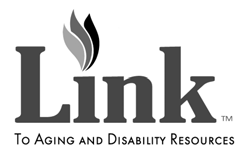 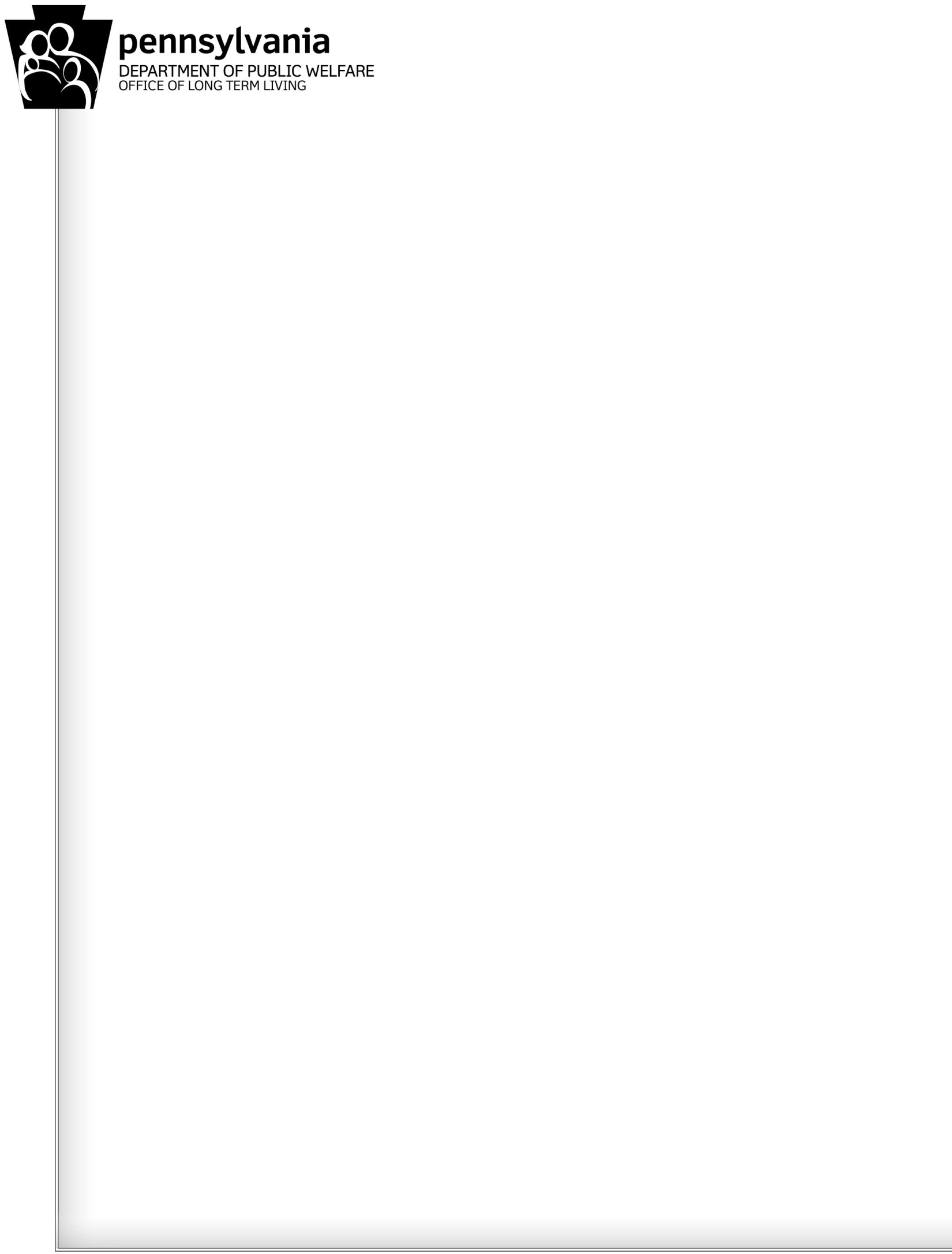 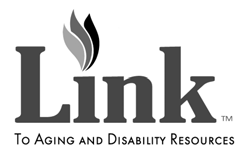 ្រគន់ែតរកេមើលǒ្ល កសញញ  េនះ េហើយេǎកអនកនឹងដឹងថ េǎកអកនឹងដឹងថេǎកអនកមករក្រតូវកែន្លងេហើយ !បនេចញផǜយេនៃថងទី 20 ែខឧសភ ឆន ំ 2013ែកងបនំ្ល និងកររេǎភបំពន Medicaid  (MA)េតើអីេទគឺជករែក្លងបនំ្ល និងកររេǎភបំពន Medicaid ?ចបប់រដ្ឋ Pennsylvania ែចងថ ករែក្លងបនំ្ល និងកររេǎភបំពន Medicaid ជ "ករេធើ្វវកិយប្រតស្រមប់េសǏននែដលមិនអនុេǎមǂម បទបបញញតិ្តសីព្តីMA ែដលមិនចំបច់ មិនសមរមយǂមេសចកី្ត្រតូវករផនែកកសុខភពរបស់អនកជំងឺ     ឬភពផុយេទនឹងបទƽ្ឋ  ន្របតិបតិទ្តេនះរមបញូច លទំង៖•  អនកផ្តល់េសǏែដលƽក់ពកយបណឹ្ត  ងេលើេសǏកមមែដលពួកេគមិនបនផ្តល់ឱយ•   អនកផ្តល់េសǏកមមែដលែកពកយបណឹ្ត  ងេដើមបីទទួលបនករទូទត់ខពស់ជងមុនូេទអនុវត្ត " ។•  ករេ្របើ្របស់ប័ណ្ណ Medicare / Medicaid របស់បុគលមន ក់េផƞងេទៀត េដើមបទទួលបនករែថទំេវជជǒ្រស្ត•  ករចុះហតថេលខេលើǂǍងេពលេវǎបំេពញករងររបស់បុគគលិកែថទំេƽយផទ ល់ ស្រមប់េម៉ ងែដលគម នករែថទំ ផ្ដល់ឱយ•    អនកផ្តល់េសǏែដលត្រមូវឱយមនករផ្តល់េសǏែដលមិនចំបច់ចំេពះេសចកី្ត្រតូវកររបស់េǎកអនក ។េតើេរឿងេនះមនពក់ព័នអធ    ី្វខ្លះជមួយខុំញ ?• ករលួចបនំ្ល និងកររេǎភបំពន ជអំេពើខុសចបប់ េហើយេǎកអកǕច្រតវបញឈប់ពីកមមវធិ ី របស់េǎកអនក េƽយករមិនǍយករណ៍  ពីករណី េនះ ។ ្របសិនេបើេǎកអនកមិនǍយករណ៍ពីករលួចបនំ្ល និងកររេǎភបំពន េǎកអនកគឺជែផកមួយៃនបញ្ហ  ។េតើខុំញ្រ  វកំណត់រក & Ǎយករណ៍ ករែកងបនំ្លេƽយរេបៀបǁ ?• អកចូលរមួែដលមនករដឹកនំ   - ្របសិនេបើេǎកអនកកំពុងេ្របើ្របស់ករដឹកនំរបស់អនកចូលរមួេǎកអនកមនករទទួលខុស្រតូវកុនងករេបើកេមើលǂǍងេពលេវǎបំេពញករងរមនភព្រតឹម្រតូវ ែដលមនបង្ហ ញពីករផ្តល់េសǏបន្រតឹម្រតូវជូនេǎកអនក ។ េǎកអនកក៏្រតូវទទួល ខុស្រតូវ ចំេពះករធនថេសǏែដលេǎកអនកទទួលបនមនកំណត់េនកុនងែផនករេសǏកមមរបស់េǎកអនក ។•   គំរទូ  ីភន ក់ងរ - េǎកអកទទួលខុស្រតូវ េលើករេធើ្វករជមួយទីភន  ក់ងរផ្តល់េសǏរបស់េǎកអនកេដើមប្របប់ពួកេគឱយដឹងអំពីបញ្ហឬករង្វះអនុេǎមភពរបស់បុគគលិកែថទំេƽយផទ   ល់របស់េǎកអនក ។ េនះរមបញូច លទំងករណី ែដលបុគគលិកមិនផល្ត	់េសǏែដលមនបញជក់េនកុនងែផនករេសǏកមមរបស់េǎកអនក ឬ មិនេធើ្វករបន្រគប់េម៉ ងែដលពួកេគ្រតវបំេពញ ។   ្របសិនេបើ  អកផ្តល់េសǏេសើឱយអកចូលរមចុះហតេលខǂǍងេពលេវǎបំេពញករងរ មុនេពលផ្តល់េសǏេនះ គឺជករែក្លងបនំ្ល Medicaid ។េតើឧទហរណ៏ ៃនករែកងបនំ្ល និងកររេǎភបំពន  MA  មនអីខ្វ  ្លះ ?• បុគគលិកែថទំេƽយផទ ល់ បនេចញវកិយប្រតឱយ និងទទួលបនករទូទត់្របក់ ស្រមប់េម៉ ងករងរជំនួយ  ចំេពះបុគលែដល្រតវករជំនួយ  ខណៈេពលបុគគលិកែថទំេƽយផទ  ល់េទបំេពញ  ករងរេនកែន្លងមួយេផƞងេទៀត។•   បុគគលិកែថទំេƽយផទ ល់ ្រតវបំេពញករងរ រយៈេពល 4 េម៉ ង ប៉ុែន្តគត់េចញពីករងរ បនទ ប់ ពីបនេធើករេទើបបនរយៈេពល 2 េម៉ ង ។ អកចូលរម្រតវបនេគǓមមិនឱយនិយយពីេរឿងេនះេនះេទ ។•  េǎកអកទទួលបននូវេសǏកមជជំនួយករផទ  ល់ខួន្លនិងបញជឱយបុគគលិករបស់េǎកអនកផ្ល ស់ទីេ្រគȠងសង្ហ រមេទផះកូន្រសីរបស់េǎកអនក (ករផ្តល់េសǏគឺស្រមប់អកមិនែមនអនក  ដៃទេទៀតេនះេទ)  ។•  េǎកអកដឹងថ អនកផ្តល់េសǏមន ក់េធើ្វវកិ  កយប្រតស្រមប់េសǏកមមវធិ  ី ខណៈេពលែដលេǎកអនក កំពុងស្រមកេនមនីទរេពទយ េហើយេǎកអកមិនǍយករណ៍  ពីេរឿងេនះ ។ករែកងបនំ្ល និងកររេǎភបំពន Medicaid (MA) (បន)្តគនឹ្លះចំនួនបួន ស្រមប់ករ្របយុទធ្របឆំងនឹងអំេពើរេǎភបំពន និងករែកងបនំ្ល MA•   មនទំនក់ទំនងលជមួយនឹងអនកស្រមបស្រមលេសǏកមមរបស់េǎកអកន(SC) -្របសិនេបើេǎកអកសងƞ័យថមនករែក្លងបនំព្ល    ីអកផ្តល់េសǏ េǎកអនកចំបច់្រតូវǍយករណ៍េទជ្រកមហុ៊នផ្តល់េសǏនិង / ឬ អកស្រមបស្រមួលេសǏកមម (SC) របស់េǎកអកន	។•   ែសងយល់ និងចូលរមយ៉ ងសកមម កុនងករេធើ្វែផនករេសǏកមមរបស់េǎកអនកេហតុេនះេǎកអនកǕចដឹងបន េនេពលែដលេសǏមួយមិន្រតូវបន្រតូវបនផ្តល់ឱយ។• មនេលខទូរស័ពសមរមយ េដើមបǍយករណ៍ ពី ករណី សងƞយពីករែក្លងបនំ្ល MAនិងកររេǎភបំពន ។•  មិន្រតវបេញច ញ្របប់េលខសនិ្តសុខសងគម Medicaid ឬMedicareរបស់េǎកអនក ǂមទូរស័ពទេនះេទ ។េតើខំុគញ   ួរេធើដ្វ   ូចេម្តច ្របសិនេបើខុំញសងƞយថ មនករែកងបនំន្ល   ិងកររេǎភបំពន MA ?• ្របសិនេបើេǎកអនកសងƞយថ មនករលួចបនំ្ល និងកររេǎភបំពន េហើយេǎកអនកǒគ ល់អកផល្ត	់េសǏេនះ េǎកអកនǕចមនទូរស័ពទេទករយល័យរបស់ពួកេគេដើមបីេធើ្វករǒកសួរ ។មនុសƞែដលេǎកអកនិយយជមួយ Ǖចជួយេǎកអនកឱយយល់ដឹងបនកន់ែត្របេសើរ អំពីេសǏ ឬករផតគ ់ផងគ ់ែដលអនកបនទទួល ។ ឬ ្រកុមហ៊ុនផល្ត	់េសǏរបស់េǎកអកǕចដឹងថមនកំហុសកុងករេចញវកិយប្រត ។•  េទះជយ៉ ងេនះកី្ត ្របសិនេបើេǎកអនកបនទក់ទងអនកផ្តល់េសǏ េហើយេǎកអនកសងƞ័យថMedicaid ទទួលបនករគិតៃថ្ល ស្រមប់េសǏ ឬករផគត់ផគង់ ែដលេǎកអនកមិនបនទទួល៖–	ជដំបូង  ្រតូវǍយករណ៍   ពីករសងƞយរបស់េǎកអកេទ  អនកស្រមបស្រមលេសǏកមម  (SC)របស់េǎកអនក–	ទក់ទងេទករយល័យេសចកី្តៃថ្លថូនរៃនកមមវធិ  ីរបស់ MA េន នយកƽ្ឋ  នសុខុមលភព ǒធរណៈបǁ្ត    ញទូរស័ពបនទ  ន់ ស្រមប់ករលួចបនំ្ល និងកររេǎភបំពន មនេលខ 1-866­DPW-TIPS (1-866-379-8477)–	ទំនក់ទំនងǂមបǁ្តញទូរស័ពជទ   ំនួយអកចូលរមួOLTL ǂមរយៈេលខ 1-800-757-5042•  អកនយមលបត Medicare ជន់ខពស់រដ្ឋ Pennsylvania (PA-SMP) ក៏Ǖចជួយ ចំេពះកី្តបរមភអំពីករលួចបនំ្ល និងកររេǎភបំពន Medicaid និង Medicare បនផងែដរ ។   ករជួយគឺមន ផ្តល់ជូន េƽយឥតគិតៃថ្ល និងជករសំងត់ ។ទក់ទងǂមរយៈេលខ 1-800-356-3606 ពីៃថងច័នទដល់ៃថងសុ្រក ពីេម៉ ង 9 ្រពឹក ដល់ េម៉ ង 5  ǎង ចេតើខំុǕចនឹងបត់បង់ករផល្ត	់េសǏរបស់ខុំែដរឬេទ ្របសិនេបើខំុញេធើក្វរǍយករណ៍   ?• េទ អនកផល្ត	់េសǏមិនǕចបញច ប់េសǏពីអកចូលរមួេƽយǒរពួកេគបនǍយករណ៏    ពីករែកងបនំ្ល ឬកររេǎភបំពន ែដលបនសងƞ័យេនះេទ ។បនេចញផǜយេនៃថងទី 20 ែខឧសភ ឆន ំ 2013េតើខុំ្រតវទក់ទងអកǁ  ្របសិនេបើ...ខំុមនពកយបណឹ្ត  ងអំពីេសǏរបស់ខំុញ ?•	ដំបូង  េǎកអនកគួរែតទក់ទងអកស្រមបស្រមលេសǏកមមរបស់េǎកអនក  (SC)េដើមប្របប់កី្តបរមភរបស់េǎកអកន	។•	្របសិនេបើេǎកអនកេនមិនទន់េពញចិត្ត បនទ  ប់ពីបននិយយជមួយអនកស្រមបស្រមលួេសǏកមម (SC) របស់េǎកអនករចួសូមទក់ទងបǁ្តញជំនួយៃនករយល័យអនកចូលរមួǕយុែវងǂមរយៈេលខ 1-800-757-5042 ។ (េម៉ ង្របតិបតិ្ដករគឺពី េម៉ ង 8:00 ្រពឹក ដល់េម៉ ង4:30 ǎង ច ពីៃថងច័នទ ដល់ៃថងសុ្រក)ខុំញគិតថ ខុំញ្រតវករេសǏេ្រចើនេម៉ ង ជងរយៈេពលផល្ត	់េសǏខុំកញ  ំពុងែតទទួលបន ?•	ដំបូង េǎកអនកគួរែតទក់ទង ជមួយអកនេដើមបី្របប់ពីកី្តបរមភ របស់េǎកអនក ។ស្រមបស្រមួលេសǏកមម (SC) របស់េǎកអកន•	្របសិនេបើេǎកអកេនមិនទន់េពញចិត្ត បនទ ប់ពីបននិយយនិយយជមួយអកស្រមបស្រមួលេសǏកមម (SC) របស់េǎកអករចួសូមទក់ទងបǁ្តញជំនួយៃនករយល័យអកចូលរមǕយុែវងǂមរយៈេលខ 1-800-757-5042 ។បុគលគ	ិករបស់ខុំសញុំខំុញ បំេពញǂǍងេពលេវǎបំេពញករងរ  េƽយខួនគត់  ?•	ទូរស័ពទេទបǁ្ត   ញជំនួយអកចូលរមួǂមរយៈេលខ 1-800-757-5042 ។ជធមǂមបុគលគ	ិករបស់ខំុញមកេធើករយឺត ឬេចញពីករងរេលឿន ?•	្របសិនេបើបុគលគ	ិកែថទំេƽយផទ ល់របស់េǎកអនក្រតវបនជួលឱយបេ្រមើករងរេƽយទីភន ក់ងរមួយ េǎកអនក្រតូវ Ǎយករណ៍  េរឿងេនះេទទីភន ក់ងរេនះ ឬអកស្រមបស្រមួលេសǏកមម (SC) របស់េǎកអកន	។•	្របសិនេបើេǎកអនកបនជួលបុគគលិកែថទំេƽយផទ  ល់របស់េǎកអនកǂមរយៈគំរូៃនេសǏកមមដឹកនំេƽយអតិថិជន េǎកអនក្រតូវពិភកǜេរឿងេនះជមួយបុគគលិករបស់េǎកអនក និង្រតវដឹងចបស់ថ េǎកអក្រតវចុះហតថេលខេលើǂǍងេពលេវǎ បំេពញករងររបស់បុគគលិក េǎកអនក ឱយបន្រតឹម្រតូវ និងពិត្របកដ ។ ្របសិនេបើ ភពយឺតរបស់បុគគលិកេǎកអកេនែតបន្តេកើតមន េǎកអកមនជេ្រមើសកុងករបញឈប់បុគគលិកេនះ េហើយជួលបុគគលិកមន ក់េផƞងេទៀត ។ខំុញមិនទទួលបនេសǏ ែដលមនេនកុងនែផនករេសǏកមមរបស់ខំុេនះេទ ?•	ទក់ទងអកស្រមបស្រមលេសǏកមម (SC) របស់េǎកអនក។ខំុញ្រតវបនបុគលគ	ិកែថទំេƽយផទ ល់របស់ខុំញេធើបប ឬបំភិតបំភ័យ ។•	ទក់ទង អនកស្រមបស្រមលេសǏកមម (SC) របស់េǎកអនក ។•	្របសិនេបើǒថ  នភពេនះ មិន្រតវបនេƽះ្រǒយ  សូមទក់ទងេទបǁ្ត  ញ ទូរស័ពជទ  ំនួយអកចូលរមួ	OLTL ǂមរយៈេលខ 1-800-757-5042 ។ខំុញ្រតវបនរេǎភបំពនេƽយបុគលគ	ិកែថទំ េƽយផទ ល់របស់ខំុញ ?	្របសិនេបើេǎកអនកមនǕយុេលើសពី  60  ឆន   ំ  េនះេȄថកររេǎភបំពន មនុសƞចស់្រតវទូរស័ពទេទបǁ្ត  ញទំនក់ទំនងបនទ ន់ ǂមរយៈេលខ 1-800-490-8505 ។•	ទក់ទង អនកស្រមបស្រមលេសǏកមម (SC) របស់េǎកអនក ។•	ទក់ទងបǁ្តញទូរស័ពទជំនួយអនកចូលរមួOLTL ǂមរយៈេលខ 1-800-757-5042 ។•	កុងករណី លំបកខ្ល ំង សូមទូរស័ពទេទ 911 ។មនេគ្របប់ខំុថញខំុគញ   ម នសិទិទទួលបនេសǏេនះេទ ?•	ទក់ទងបǁ្តញទូរស័ពទជំនួយអនកចូលរមួOLTL ǂមរយៈេលខ 1-800-757-5042 ។េតើខញុំ្រតវទក់ទងអកǁ  ្របសិនេបើ...  (បន)្តមនេគ្របប់ថខំុ្រញ	វជួយបង់្របក់ ស្រមប់េសǏរបស់ខុំញ ?•	ទក់ទងបǁ្តញទូរស័ពទជំនួយអនកចូលរមួOLTL ǂមរយៈេលខ 1-800-757-5042 ។ខុំមញ   ិនដឹងថមនេសǏអីខ្វ   ះ្ល   ែដលខុំǕចទទួលបនេនះេទ ?•	ទក់ទងអកស្រមបស្រមលេសǏកមម (SC) របស់អនក ។ខុំចង់ជួលបុគលគ	ិកែថទំេƽយផទ ល់របស់ខុំញ ប៉ុែនអ្ត   កស្រមបស្រមលេសǏកមម (SC) របស់ខុំញ និយយថខុំមញ   ិនǕចេធើបនេទ ?•	ទក់ទងបǁ្តញទូរស័ពទជំនួយអកចូលរមួOLTL ǂមរយៈេលខ 1-800-757-5042 ។បនេចញផǜយេនៃថងទី 20 ែខឧសភ ឆន ំ 2013